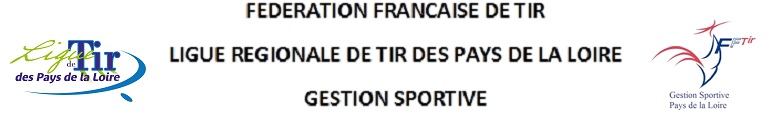 		CHAMPIONNAT REGIONAL DES CLUBS ADULTES 10m19 Février 2023 – TIERCE	Aux Responsables GS Départementaux (RCD) qui transmettront aux Présidents des Clubs, 		          Comités Départementaux et Responsables Départementaux d’Arbitrage (RDA)	Au Responsable Régional d’ArbitrageLIEU : Salle Yves Pointeau, Route de Montreuil 49125 TIERCE			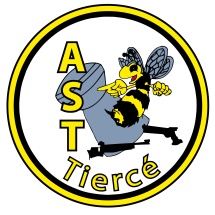 ENGAGEMENTS :	 Les clubs sont chargés d’envoyer la composition des équipes avant le 24 Janvier 2023 selon le modèle FFTir joint au mail obligatoirement au format EXCELLes feuilles de classement sont à envoyer à gestion.sportive.ligue@tirpaysdelaloire.fr  par les GS Déptx.Conformément au règlement CDFC, les modifications sont permises avant le début ou lors du match de qualification, en utilisant uniquement les remplaçants déclarés sur la fiche d’inscription (art. C.1.1.2)Les engagements de 55,00 € par équipe seront à payer à la Ligue à réception de la facture.Les équipes sont formées de 5 tireurs (dont 1 féminine ou un jeune). Chaque tireur devra tirer 30 plombs de match après essais. Le match se déroule en 4 heures.HORAIRES : 	7h30 : Remise des dossards et des badges	8h00 : Accès au pas de tirMATCH DE QUALIFICATION :    8h30 : Début de match	                               12h30 : Fin de matchFINALES : 	13h45 : Communication aux capitaines de l’ordre de passage des tireurs de leur club	14h00 : Début des tirs de finale dans l’ordre suivant :		1/4 de finales en 4 manches gagnantes 		1/2 finales en 4 manches gagnantes		Petites Finales en 4 manches gagnantes		Finales en 4 manches gagnantes	CEREMONIE DE REMISE DES RECOMPENSESPOT DE L’AMITIE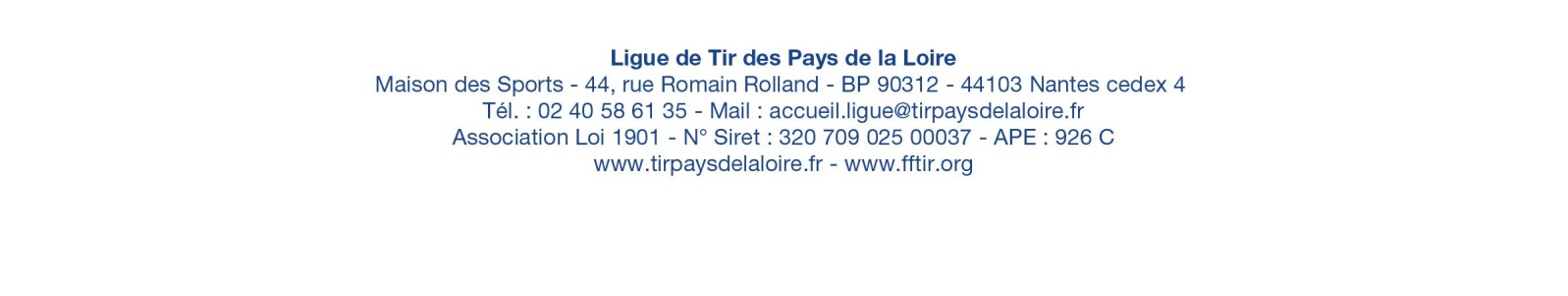 GESTION DE LA COMPETITION	A consulter sur le site fédéral FFTirCONTRÔLE DES ARMES ET EQUIPEMENTS	Non obligatoire	De 7h30 à 9h00 (Priorité aux tireurs n°1)	POSTES D’ECHAUFFEMENT	Il n'y a pas de postes d'échauffement prévuRÔLE DU CAPITAINE	Il représente son équipe auprès des autorités sportives	Il est l’interlocuteur privilégié des autorités sportives	Il est garant du bon comportement sportif de son équipeIl doit respecter et faire respecter le règlement sportif du Championnat ainsi que les consignes particulières inhérentes à l’organisation	Il doit veiller au respect des horairesDOSSARDS ET BADGES	Des dossards seront remis aux capitaines lors du briefingLes tireurs et capitaines sont dans l’obligation de porter leur dossard dès lors qu’ils sont sur le pas de tir	Le capitaine est dans l’obligation de porter son badge durant la totalité du championnatRESERVATION DE REPAS	Jérôme JOLY à astierce-tir@hotmail.com  avant le 3 février 2023TELEPHONE UTILE : 06 20 46 41 46PIECE JOINTE :  Fiche d’inscription des équipes Adultes				       Nantes le 02 décembre 2022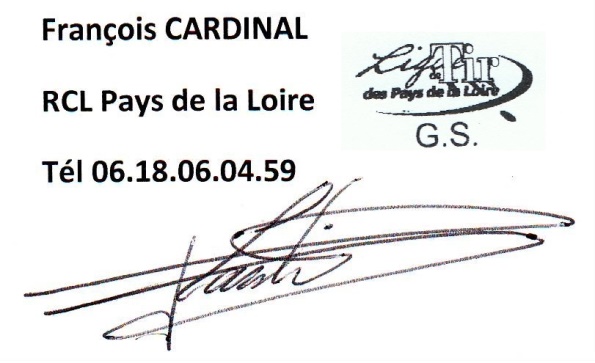 